Приложение 1.Загадки про продавца и другие профессии, связанные с торговлей.За прилавком магазина
Где красивая витрина,
Покупателей он ждет
И товары продает.
(Продавец)Есть у мамы на прилавке
Куклы, мячики, булавки,
Обувь — справа, ткани — слева,
Чашки — на витрине.
Мама словно королева
В нашем магазине!Кто товары продает —
Молоко, сметану, мед?
(Продавец)Продаёт продукты, вещи,
Ткани, масло и бензин.
А захочешь его встретить –
Отправляйся в магазин.В доме нет крупы и мыла,
Хлеб купить вчера забыла.
Есть еще сто пять причин
Прогуляться в магазин.
Но не взять конфет и пиццы,
Если нет там…Мы заходим в магазин.
Человек там есть один,
Нам подскажет, что купить,
Сколько нужно заплатить.
Кто же этот молодец?
Ну, конечно,..Мебель, хлеб и огурцы
Продают нам…В магазине папа с Настей
Покупают к чаю сласти.
Шоколадный торт «Причуда»
Очень любит тётя Люда.
Три эклера, пять колец
Завернул им …Целый день он напролёт
Нам товары продаёт.
Купим мед мы и ватрушки,
Куклы шарики, хлопушки,
Шоколад и леденец.
Нам продаст их…Нам дает товар и чек
Не философ, не мудрец
И не супер человек,
А обычный …Целый день он слышит:
«Дайте,
Заверните и продайте!»
И хоть очень устаёт,
Но даёт и продаёт!Если вы придёте в магазин,
То конечно, встретитесь там с ним.
Кто продаст вам хлеб и молоко,
Посчитает денежки легко?
Кто продаст вас вкусный леденец? —
Вежливый знакомый …На витрине все продукты:
Овощи, орехи, фрукты.
Помидор и огурец
Предлагает…Чтоб товары закупить,
Лучшие на свете,
Чтобы радовались им
Взрослые и дети.
В магазине есть эксперт,
Звать его …
(товаровед)И журнальчик, и газету
Продавец продаст мне эту.
В теремке своём сидит,
Сквозь окошечко глядит.
(Киоскёр)Носит он тяжёлые грузы,
Будь-то мебель иль арбузы.
Утром ведь он рано встал,
За день очень он устал.
«Дайте кто-нибудь мне стульчик» —
Скажет вам уставший…
(грузчик)За сметану, хлеб и сыр
В кассе чек пробьёт …
(Кассир)Здесь особенное царство:
В нем живут одни лекарства,
Мимо ваты, йода, шприцев
Мама ходит, как царица.
(Аптекарь, провизор, фармацевт)Нам известна всем аптека.
Ну а кто туда пойдет,
В ней увидит человека,
Что лекарства выдает.
(Фармацевт)Лекарства нам в аптеке
Продаст …
(Не библиотекарь, а фармацевт)РекламаКто товары покупает,
Деньги продавцу вручает?
(Покупатель)РекламаКАРТОТЕКА ФИЗКУЛЬТМИНУТОК НА ТЕМУ «ПРОФЕССИИ»Я – шофёр, помыл машинуСел за руль, расправил спину.Загудел мотор и шиныЗашуршали у машины. (имитация вождения автомобиля)Подметает дворник дворУбирает дворник сор. (подметание)Наш охранник на постуСмело смотрит в темноту. (повороты, приставив ладони к глазам)А сапожник сапогиДля любой сошьёт ноги.К сапогам прибьёт подковкиИ пляши без остановки. (шитьё, прибивание молотком, пляска)Наши лётчики – пилотыПриготовились к полёту. (руки в стороны, наклоны корпуса)А портной сошьёт для насБрюки – просто высший класс. (имитация шитья)Я - маляр, шагаю к вамС кистью и ведромСвежей краской буду самКрасить новый дом. (плавные взмахи руками вверх-вниз)* * *Мы в профессии играем,(дети идут по кругу, взявшись за руки, останавливаются)Их с друзьями называем.Врач, учитель, адвокат,(каждый ребёнок делает шаг вперёд)Президент и дипломат,Сторож, дворник, музыкант,Есть у каждого талант.(руку сгибать в локте и поднимать указательный палец вверх)Токарь, швея, продавец,(каждый ребёнок делает шаг вперёд)Менеджер и певец,Колхозник и акушер,Садовод, милиционер,Все профессии нужны,(ходьба по кругу, взявшись за руки)Все профессии важны.***Повар варит кашу. (Имитация с вращением кистей рук)Плащ портниха шьет. (Махи руками)Доктор лечит Машу. (Открыть и закрыть ротик, высунув язычок)Сталь кузнец кует. (Хлопки)Дровосеки рубят. (Махи с наклонами)Строят мастера. (Имитация с прыжками вверх)Что же делать будет, (Поднимание плеч)Наша детвора?***«Пилоты»Мы отважные пилоты. (Руки в стороны с наклонами)Водим в небе самолеты. (Имитация)Над родной землей летаем, (Вращение туловище)Обгоняя птичьи стаи. (Махи руками)Хоть взлетаем высоко – (Прыжки на месте)Приземляемся легко! (Посадка на место)***«Профессии»Много профессий на свете у нас! (Руки на поясе – повороты туловища              вправо-влево)О них поговорим сейчас: (Развести руки в стороны)Вот швея рубашки шьет, (Движения воображаемой иглой)Повар варит нам компот, (Мешаем поварешкой)Самолет ведет пилот - (Руки – в стороны)На посадку и на взлет. (Опускают их вниз, поднимают вверх)Доктор ставит нам уколы (Скрестить пальцы над головой, движения: ладонь – кулак)И охранник есть у школы. (Руки – согнуты в локтях, силовой жест)Каменщик кладет кирпич, (Попеременно кладет кисти рук одна на другую сверху – вниз.)А охотник ловит дичь (Делают бинокль из пальчиков)Есть учитель, есть кузнец, (Загибают пальцы, перечисляя профессии)Балерина и певец, чтоб профессии иметь, (Разгибаем пальцы)Надо много знать, уметь (Повороты кистями - тыльная сторона ладошки)Хорошо дружок учись! (Погрозить пальчиком)И, конечно, не ленись! (Отрицательное движение указательным пальцем)***«Повар»Ну-ка, дайте нам продукты: (Кладут ладошка на ладошку)Мясо, яйца, сухофрукты! (Загибают пальчики)И получится тогда Очень вкусная еда! (Гладят по животику)***«Водитель»На педаль нажали смело. (Имитируют нажим на педаль)Посмотрели вправо, влево. (Поворачивают голову)И поехали вперед К тем, кто нас, конечно, ждет! (Едут по кругу, держа в руках воображаемый руль)***«Парикмахер»Быстро голову помыли! (Имитируют мытье головы шампунем)Расчесали, посушили. (Сначала пальцами рук расчесывают голову, потом поглаживают)Взяли ножницы, расческу. (Показывают пальцами рук ножницы и расческу)Вот и сделали прическу! (Руки в стороны, как бы красуясь)***«Кузнец»Кузнец, молодец, (Шагают)Захромал мой жеребец. (Припадают то на одну ногу, то на другую)Ты подкуй его опять. (Разводят руки в стороны)— Отчего ж не подковать? (Пожимают плечами)Вот гвоздь, вот подкова — Раз, два и готово. (Кулаками ударяют перед собой в воздухе на каждое слово.)***«Мир профессий»Трактор водит –. (тракторист, (Крутят воображаемый руль)Электричку –. (машинист, (Руки на поясе, «пружинка»)Стены выкрасил –. (маляр, (Имитируют движения покраски)Доску выстрогал –. (столяр, (Трут ладошки друг об друга)В доме свет провел –. (монтер, («Фонарики»)В шахте трудится –. (шахтер, (Топают ногами)В жарком кузнеце –. (кузнец). (Перед собой ударяют кулаками)Кто всё знает – молодец! (Хлопки)***«Мы военные»Мы станем все военными, (шагают на месте)Большими, здоровенными. (руки вытянуть вверх, опустить)Будем в Армии служить,Будем Родину любить. (движения повторяются)Сад и дом свой охранять, (наклон вперёд, смотрим в «бинокль»)Будем мир мы защищать! (шагают на месте)***«Маляры»Маляры извёстку носят, (Дети идут по кругу друг за другом, держат в руках воображаемые вёдра.)Стены кистью купоросят. (Лицом в круг, движения воображаемой кистью Вверх-вниз.)Не спеша разводят мел. (Наклонились, мешают кистью в воображаемом ведре.)Я бы тоже так сумел. («Красят».)***«Кровельщик»Давайте поработаем молотком, как кровельщик.То не град, то не гром - (Стоят, изображают удары молотком.)Кровельщик на крыше. (Тянутся на носочках, подняв руки вверх.)Бьёт он громко молотком - (Изображают удары молотком.)Вся округа слышит. (Закрывают уши руками.)Он железом кроет дом, (Изображают удары молотком.)Чтобы сухо было в нём. (Наклоняются, достают носки руками.)***«Игра в профессии»Если хочешь стать маляром — делай так, (красят кистью)Если хочешь стать швеей, то делай так (строчат на машинке)Если будешь ты водитель — делай так (вращают руль)Если будешь ты сапожник — делай так (топают ногами)Если будешь ты столяр — делай так (хлопают руками)Если будешь ты спортсмен – делай так (приседают)Хватит в профессии играть,Пора занятие продолжать.СТИХОТВОРЕНИЯ ПРО ПРОФЕССИИ ДЛЯ ДЕТЕЙ: ВЫБИРАЕМ КЕМ СТАТЬ

Стихи про профессии для детей помогут понять кем работают люди. Когда я вырасту… Много есть профессий разных Много всяких нужных дел. Чем бы в жизни заниматься, Что бы делать Ты хотел? Иль летать над облаками, Или делать все руками, Или строить, или шить, Иль пожар водой тушить?
Дядя Ваня — тракторист, Дядя Саня — машинист, Тетя Таня — пчеловод, Всем, кто трудится — почет!                        Автор: Алексей КарамышевСтихотворение о профессиях.

Столько есть профессий разных,
Все их нам не перечесть:
Есть врачи и водолазы,
Инженер и токарь есть.
Учит в школе нас учитель,
А швея костюмы шьет.
Строит новый дом строитель,
Капитан корабль ведет.
Главное — не ошибиться,
Выбирай, кем хочешь стать?
Может поваром, певицей,
Или на Луну летать.
Целый день все дяди, тети
Что-то делают в трудах,
Каждый важен на работе,
Но без знаний тут никак.
Выбирай чему учиться
Будет сложно, чур не ныть,
Чтоб высот больших добиться,
Чтоб профессионалом быть!Кем быть?Автор: Лидия КурзаеваЯ целый день мечтаю.И знаете о чём?Что вырасту и буду,Наверно, я врачом.А может педагогом?Учить детей писать,И ставить им в тетрадкиЧетыре или пять.Ещё я вам признаюсь -Мечтаю я давно,Что буду я артисткойТеатра и кино.Ещё хочу быть мамой,Иметь своих детей.Рожу сначала дочек,А после, сыновей.Сижу, мечтаю, думаю,Чего же я хочу?А вдруг, как Терешкова,Я в космос полечу?ПрофессияАвтор:Людмила ЗаикинаЕсть профессий очень много,Кто то строит нам дороги,ПОВАР - пищу нам готовит,Дом - СТРОИТЕЛЬ людям строит,Для одежды, нужен ТКАЧ,Все болезни лечит, Врач.Вот стоит на мостовой-Строгий, важный ПОСТОВОЙ.Если вдруг пожар случится,В дверь ПОЖАРНИК постучится.Школа детям, как обитель,Здесь заведует УЧИТЕЛЬ.Обо всём разумно судит,Словом добрым души лечит.Чем сложнее в школе будет -Тем нам в жизни будет легче.Мамины профессииАвтор:Настя ДобротаТёплые вещи быстро и тихоШьёт для детишек мама-портниха.Доит корову с утра спозаранкуВ чистом загоне мама-доярка.Зубки больные без всяких уколовВылечит мама - врач-стоматолог.В детском саду очень много занятий.Мама там няня и воспитатель.В школе не меньше занятий. Смотрите:Ставит оценки мама-учитель.Из корешочка растить не устанетЧудо-растение мама-ботаник.Пишет в газеты статьи и запискиМама-писатель и журналистка.Вкусной колбаски достала с витриныМама, она - продавец магазина.Плюшки и булочки кушать спешите!Их испекла нам мама-кондитер.Из самолёта прыгает с рискомСмелая мама-парашютистка.Папины профессииАвтор:Настя ДобротаДрожит мостовая и воет мотор -Это к нам едет папа-шофёр.По синему небу летит самолёт.Им управляет папа-пилот.Дружно шагает с военными в рядВ серой шинели папа-солдат.Кто в многоборье у нас рекордсмен?Мы отвечаем: «Папа-спортсмен!»Уголь рубить не устал в недрах горЧёрный от сажи папа-шахтёр.Плавится сталь, из котла валит пар -Папа - рабочий, он - сталевар.Вылечит тысячи сломанных рукВ детской больнице папа-хирург.Кран установит, прочистит засорПапа-сантехник, или монтёр.Кто выступает на сцене на бис?Это известный папа-артист.«В мире ненужной профессии нет!» -Учит нас с детства папа-поэт.ПортнихаАвтор:Борис ЗаходерЦелый день сегодняШью.Я оделаВсю семью.Погоди немного, кошка, —Будет и тебе одёжка!ПовараАвтор:Борис ЗаходерКак легко приготовить обед!Ничего в этом трудного нет,Это проще простого:Это раз — и готово!(Если мама готовит обед.)Но бывает, что некогда маме,И обед себе варим мы сами,И тогда(Не пойму, в чём секрет) —ОченьТрудноГотовитьОбед!МонтёрАвтор:Борис ЗаходерПосмотрите,Как хитёрЭтот маленький монтёр:Он покаПроводит светТолько там,Где тока нет!«А что у вас?»Автор:С. МихалковКто на лавочке сидел,Кто на улицу глядел,Толя пел, Борис молчал,Николай ногой качал.Дело было вечером,Делать было нечего.Галка села на заборе,Кот забрался на чердак.Тут сказал ребятам БоряПросто так:— А у меня в кармане гвоздь.А у вас?— А у нас сегодня гость.А у вас?— А у нас сегодня кошкаРодила вчера котят.Котята выросли немножко,А есть из блюдца не хотят.— А у нас на кухне газ.А у вас?— А у нас водопровод.Вот.— А из нашего окнаПлощадь Красная видна.А из вашего окошкаТолько улица немножко.— Мы гуляли по Неглинной,Заходили на бульвар,Нам купили синий-синий,Презелёный красный шар.А у нас огонь погас —Это раз.Грузовик привёз дрова —Это два.А в-четвёртых, наша мамаОтправляется в полёт,Потому что наша мамаНазывается пилот.С лесенки ответил Вова:— Мама — лётчик?Что такого!Вот у Коли, например,Мама — милиционер.А у Толи и у ВерыОбе мамы — инженеры.А у Левы мама — повар.Мама — лётчик?Что такого!— Всех важней, — сказала Ната, —Мама вагоновожатый,Потому что до ЗацепыВодит мама два прицепа.И спросила Нина тихо:— Разве плохо быть портнихой?Кто трусы ребятам шьёт?Ну конечно, не пилот.Лётчик водит самолёты —Это очень хорошо.Повар делает компоты —Это тоже хорошо.Доктор лечит нас от кори,Есть учительница в школе.Мамы разные нужны,Мамы всякие важны.Дело было вечером,Спорить было нечего.ПочтальонАвтор:О. ПовещенкоПисьма, телеграммы и газетыОн разносит в срок по адресам.Новости со всех концов планетыПочтальон всегда доставит вам.Врач.

Нет профессии важнее
Чем в халатах доктора,
Всех на свете они лечат
Прямо с самого утра.

Как приходят на работу
Пациенты к ним идут.
И бинтуют, и таблетку
И микстуру им дают.

Чтобы были все здоровы,
Чтобы были веселы
Чтобы в сад, работу, школу,
Все опять ходить могли. ©Экскурсовод.

Если вы в музей пойдете,
Трудно будет вам понять
Без ученой строгой тети,
Где осмотр ваш начинать.
Тетя за собой неспешно
Группу целую ведет.
Слушают ее прилежно,
Ведь она – экскурсовод.Маляр.

Красить комнату пора,
Пригласили маляра.
Но не с кистью и ведром
Наш маляр приходит в дом.

Вместо кисти он принёс
Металлический насос.
Брызжет краска по стене,
Солнце светится в окне.

Стали стены голубыми,
Словно небо в вышине.
Новый дом почти готов,
Примет к празднику жильцов.Повар.

Белый фартук и колпак,
Сам зари румяней.
Догадаться нам пустяк,
Кто тут перед нами.
Целый день он у плиты
И зимой, и летом.
Чтобы сыт был я и ты,
Жарит нам котлеты.
На плите кипят компот
И бульон прозрачный.
Накормить скорей народ —
Вот его задача.Учитель.

Быть учителем – призванье.
Нужно так детей любить,
Чтобы душу и старанье
Без остатка им дарить.

Быть примером подражанья,
Интересно объяснять,
Чтоб имели все желанье
На уроках отвечать.Продавец.

В магазине, на базаре
И в буфете, наконец,
Всюду, где бы ни бывали,
Вас встречает продавец.
Он продаст кефир старушке
И свисток мальчишке,
Ленту яркую девчушке,
И студенту книжки.Художник - дизайнер одежды.

Чтобы нам красивыми ходить
Сначала нужен лист,
На нем начнет карандашом
Одежда свою жизнь.

Дизайнер творческой рукой
Придумает пиджак,
И на листе потом другом
Штаны, пальто, рюкзак.

Потом возьмет и третий лист
И нарисует платье,
И воплотит все это в жизнь
Большое предприятие. ©Плотник.

Летят опилки белые,
Летят из-под пилы:
Это плотник делает
Окна и полы.
Топором, рубанком
Выстругивает планки,
Сделал подоконники
Без сучка-задоринки.Электрик.

Если в доме свет погас,
Если тока нет у вас,
Если сломаны приборы,
Он является к вам скоро:
Оглядит проводку зорко,
Поработает отверткой,
Выключатель щелкнет: "Трак!" –
И исчезнет полумрак.РЕКЛАМАСтюардесса.

Стюардесса в самолете
Нам расскажет о полете.
Принесёт еду, напитки,
И подарит всем улыбки.
Безопасность и покой
Обеспечит нам с тобой.Лётчик.

Лётчик знает своё дело,
В небе водит самолёт.
Над землёй летит он смело,
Совершая перелёт.

Чтобы у всех была возможность
Побывать в любой стране,
Или Родину большую
Посетить с семье везде.Лесоруб.

Клен с осинкой заболели,
И орешник не растет,
Елки тоже пожелтели.
Кто от хвори лес спасет?
Ну, конечно, то работа
Лесоруба-молодца.
Тут же уберет охотно
Он больные деревца.Автоинспектор.

Он главный на дороге,
Он важный, как директор,
И смотрит взглядом строгим
На всех автоинспектор.
Чтоб правила движения
Шоферы соблюдали,
Стоит он днем и ночью
У края магистрали.Спасатели.

Они придут на помощь нам,

Когда бушует океан,
Когда землетрясение,
Тайфун иль наводнение.
Рискуя жизнью, нас спасут –
У них опасный, важный труд!Пограничник.

На ветвях заснули птицы,
Звезды в небе не горят.
Притаился у границы
Пограничников отряд.
Пограничники не дремлют
У родного рубежа:
Наше море, нашу землю
У границы сторожат.Космонавт.

Он – пример для всех ребят
Его зовут героем.
Гордо носит космонавт
Звание такое.
Чтобы космонавтом стать,
Надо потрудиться:
День с зарядки начинать,
Хорошо учиться.
Показаться и врачу –
Здесь экзамен строгий.
Слабакам не по плечу
Звездные дороги.
На корабль могут взять
Только сильных, ловких.
И поэтому нельзя
Здесь без тренировки!Архитектор.

Большой красивый новый дом
Растет в квартале нашем.
Как много башенок на нем,
И как он весь украшен!

Чтоб этот дом построен был,
Работал архитектор:
В уме сначала сочинил
Десятка два проектов.

Потом один он отобрал
И на листе бумажном
В разрезе дом нарисовал —
И все детали важные!Синоптик.

Он нам всегда передаёт:
«Осторожно, гололёд!
Снег пойдёт с утра, возможно,
Будьте очень осторожны!

Минус семь и сильный ветер.
Надевайте шубы, дети!
Ну, а к вечеру – внимание!
Ждём еще похолодание».Дирижер.

Мы встретим яму на пути —
Ее ругать готовы.
В театре же не обойтись
Без ямы оркестровой.

В ней музыкантам с давних пор
Всегда сидеть положено,
Стоит за пультом дирижер,
Его задача сложная.

Следит за всеми дирижер,
Всем палочкою машет.
На сцене в это время хор,
Ансамбль танцоров пляшет.

Не видим мы его лица,
Мелькают только руки.
И льются, льются без конца
Чарующие звуки!Инженер.

Он рассчитывает точно,
Чтоб всё было крепко, прочно.
Чтобы крепко дом стоял,
Самолет, чтоб не упал.

Он проверит сотню раз,
Чтобы всё вокруг для нас
Было безопастно
И в удобстве классно.Фармацевт.

Вы в аптеке все бывали,
И наверное, не раз,
Йод с горчичниками брали
Или капельки для глаз.

Мазь, микстура, витамины
Здесь всегда на полках ждут.
Этот список очень длинный,
Как же разобраться тут?

Чтобы аспирин случайно
Ты не скушал на обед,
Фармацевт тебя встречает,
Дать всегда готов совет.Ученый.

Смотрит ловко в микроскоп,
Как реакция идет,
Как микробы и бактерьи
Закружили хоровод.

А потом возьмет пинцет
И придумает рецепт,
Как их выстроить в линейку
Друг за дружкою в прицеп.

Нету времени для скуки,
Когда трудишься в науке. ©Современные профессииЛогист.

Слово – логистика, нам не привычно,
Но смысл его, все мы знаем отлично.
Это «доставка» до покупателя,
И к делу подходят весьма основательно.
Привозят товары, все точно и в срок,
В любой регион и любой из дорог. ©Бухгалтер.

Фирме прибыли считают,
Всем зарплату начисляют.
Все расходы, все доходы,
Каждый рубль – точно знают.
Всё считают целый день
И не знают слова – лень. ©Юрист.

Есть профессия юристы,
Они большие специалисты.
Работа их в том, чтобы каждый закон,
Ко всем и во всем, был всегда соблюден.
Любые продажи, сделки, решения,
Требуют юридического разрешения. ©Рекламщик, PR-специалист

Знают все люди на нашей планете:
Взрослые, школьники, бабушки, дети.
Что популярно, что вкусно, красиво,
Что покупать нынче стоит активно.
Знает об этом весь мир и мы с вами,
Благодаря – отличной рекламе. ©Специалист Управления персоналом

В каждой компании нужный и важный,
Чтоб чувствовал здесь хорошо себя каждый
И с радостью приходил на работу,
Комфорт сотрудников - их забота.
А еще когда требуется улучшение,
Организуют для всех срочное обучение. ©Программист

Чтоб считал компьютер быстро,
Потрудился программист
Ведь компьютер изначально,
Это просто чистый лист.

И для этого особый
Нужно знать ему язык,
Чтобы каждый мог увидеть,
То к чему всегда привык.

Так программу за программой
Программисты создают,
Чтобы вам, и папап, мамам,
Облегчил компьютер труд!Маркетолог.

Всегда он в курсе новостей.
Он рынок изучает,
И много правильных идей
В компанье продвигает.

Куда какой товар продать,
Что предложить в новинку.
Он просто всё обязан знать
Про каждую песчинку.Топ-Менеджер

Фирмой крупной управляет
И разумно, и умело.
Деньги так распределяет,
Чтоб росло и крепло дело.

Порученья он даёт
Всем сотрудникам своим,
Чтобы фирма шла вперёд,
Приносила прибыль им.Аниматор

Нужен празднику фарватер,
И веселье для гостей,
Знайте, детский аниматор
Сможет всех увлечь детей.

Он, как маленький театр,
Но с доставкой прям домой,
Он герой любой из сказок,
Он любимый ваш герой.

У него с собою игры,
Шутки, смех и чудеса,
Из шаров смешные тигры,
Мыльной пены полоса.

Пузыри размером с солнце,
Из бумаги облака,
Аниматором зовется,
Человек из праздника. ©Блоггер

Есть профессия одна, удивительна она,
Официально ее нет, ее создал интернет,
Но теперь по всей планете в ней и взрослые и дети.

Специалисты по всему: по деньгам и по уму,
По готовке, по сноровке, по мейкапу и походке.

Это блоггер вездесущий, он то знает то, что лучше!
Он с утра до поздней ночи мозг подписчикам полощет.
Он вещает, пляшет, ест, он пойдет на Эверест,
В лес, в пещеру и в болото, подпишитесь только кто-то..

Не скупитесь, лайк проставьте, поделитесь и прославьте,
И тогда быть может он, заимеет миллион.
Ну а нет, в такси дорога, бывших блоггеров там много. ©
***Друзей не покупают…Друзей не покупают,
Друзей не продают.
Друзей находят люди,
А также создают.И только у нас,
В магазине игрушек,
Огромнейший выбор
Друзей и подружек!В магазине как в лесу…В магазине как в лесу:
Можно тут купить лису,
Лопоухого зайчонка,
Снежно-белого мышонка,
Попугайчиков зеленых —
Неразлучников влюбленных.Мы не знали, как нам быть:
Что же выбрать? Что купить?
— Нет ли рыжего щенка?
— К сожаленью, нет пока!
Сергей МихалковУ игрушек в магазинах…У игрушек в магазинах
Не бывает выходных,
Ведь они ждут на витринах
Покупателей своих.
Томно смотрят панды с полок,
Им хватает новостей,
Ожиданья час так долог,
У витрин полно гостей.
Люди денег не находят
Ни для зайцев, ни для лис,
И тогда ни с чем уходят,
Опуская лица вниз.
А игрушки торопливо
Посетителям шлют вслед,
Соглашаясь сиротливо:
-Мест для нас пока что нет.
Автономова СветланаВор в магазин в полночный час забрался…Вор в магазин в полночный час забрался,
Но вышел вон, не взявши ничего.
Быть может, он патрульных испугался
Иль совесть вдруг замучила его?Нет, всё не так. Могу сказать заране,
От совести тот вор не изнемог.
Но в магазине было столько дряни,
Что даже вор позариться не мог.
Эдуард АсадовВ магазин везут продукты…В магазин везут продукты,
Но не овощи, не фрукты.
Сыр, сметану и творог,
Глазированный сырок.
Привезли издалека
Три бидона молока.
Очень любят дети наши
Йогурты и простоквашу.
Это им полезно очень,
Магазин же наш молочный.
Нищев В.По магазинам каждый любит пошагать…По магазинам каждый любит пошагать,
Что где примерить, где чего достать.
Ведь без покупок жизнь совсем скучна,
И никого не радует она!Вся страна – магазин: продаются игрушки…Вся страна – магазин: продаются игрушки –
синеглазые феи и волки, и хрюшки,
продаются архивы, пустые страницы,
да и сами веселенькие продавщицы.
Продается директор, продается купец,
продается и гений, и рыжий глупец,
Кремль и звезды, и с золотом лес-старина,
и сама дорогая когда-то страна.
Покупатели где? Покупали есть.
Начинают, как торт, нашу родину есть.
Но не чувствуем боли мы в диком краю.
Разве только откусят вдруг руку твою…
Роман СолнцевМама как-то спозаранку…Мама как-то спозаранку
За покупками пошла.
Пятилетнюю Оксанку
В «Детский мир» с собой взяла.
Говорит: «Мы купим, дочка,
Новый для тебя наряд:
Туфли, юбочку, носочки —
Все, что нужно в детский сад».В магазине у Оксанки
Аж захватывает дух:
Здесь и куколки, и санки,
И огромный Винни-Пух!И одежда: юбки, платья
Всех фасонов и мастей.
Не сумею сосчитать я,
Сколько разных здесь вещей.Говорит Оксана маме:
Купим юбочку вон ту!
А вот в этой я панаме
Летом в парк гулять пойду!Но фасоны незнакомы.
— Дочка, нужно примерять!
— Нет, я мерить буду дома,
Все хочу быстрей забрать.— И колготки, и носочки —
Купим все давай скорей!
И выносят мама с дочкой
Три пакета из дверей!Вот померила в квартире
Дочка гольфы, сарафан.
Что такое? Юбка шире
Даже нескольких Оксан.А носки не лезут что-то,
И панамка набекрень.
Мама говорит: «В субботу
Потеряем целый день.
Нужно все менять покупки,
В магазин опять бежать!
Нужно было платья, юбки
В магазине примерять.
Ты меня там торопила —
Ах, панамка хороша.
А тебе ведь нужно было
Все померить не спеша!»Девочка надула губки,
Но смогла она понять:
Нужно все свои покупки
В магазине примерять!
Шалаева Г.Брожу по книжным магазинам…Брожу по книжным магазинам,
Лишь выпадет свободный час —
Меня влечёт к томам старинным,
К новинкам тянет всякий раз.Страницы медленно листая,
Стою, теряя книгам счёт,
И вдруг находится такая.
Что сразу за сердце берёт.Не расставайся с ней. Дружи с ней.
Листай в ночи, забудь про сон.
Нет, не одну, а сотни жизней
Я прожил, в чтенье погружен.
Петрусь БровкаМодаСправедливые продажи,
Справедливые покупки,
Отдаем мы деньги наши,
Покупая обувь, куртки.Все, что надо в обиходе
И что славится в народе,
В этот день все честно вроде,
Торг-покупка ныне в моде.В магазине, на витрине…В магазине, на витрине
Завязался разговор.
Что нужнее? Что вкуснее?
Разгорелся жаркий спор.
Сыр головастый
Перед всеми хвастал:
«Я запашистый,
Твёрдый, душистый,
С кругленькими дырами,
Нет вкуснее сыра!
Я не то, что молоко,
Ведь его разлить легко».
А сметана белая
Вдруг тоже стала смелая:
«Я, послушайте, ребята,
Разливаюсь по салатам,
По супам и овощам,
Запеканкам и борщам.
Без меня и торты —
Все второго сорта.
Я нужнее молока,
Я послаще творожка».
Тут вмешался творог:
«Вот из нас-то прок.
Уваженье к творогам:
Мы — начинка к пирогам.
Я нужнее молока
И сметаны… Ну, слегка».
Масло тоже не молчало,
Очень громко всем сказало:
«Чтобы сделать бутерброд,
К хлебу масло надо. Вот.
Без меня блины и кашу
Есть никто не будет даже.
Я жирнее молока,
Сыра, сливок, творожка».
Тут и мороженое
Воскликнуло восторженно:
«А меня-то, а меня-то
Очень любят все ребята:
И с клубникой, и с печеньем,
И с орехом, и с вареньем».
Помолчало молоко,
Повздыхало глубоко:
«Глупые продукты,
Как же вы забыли,
Что коровьим молоком
Все когда-то были?
Сделан сыр из молока,
И творог — из молока,
И сметана с маслом —
Это детям ясно!»
Лаврина В.В магазин вы к нам пришли…В магазин вы к нам пришли
Мы вам очень рады!
Ну, а чтобы не уйти
Выслушайте сразу,
Канцтовары есть у нас
Сувениры тоже,
Если что-то не нашли
Продавец поможет,
Выслушает он всерьёз
И поймет проблему
Даже на любой вопрос
Он поддержит тему,
Ластик есть и есть гуашь
Ручки и блокноты,
Посмотрите на стеллаж
Сразу все поймете
Даже если в первый раз
Вы зашли к нам в гости,
Вас обслужат просто класс
Ведь для нас все просто,
Вобщем на витрине все
Что вы захотите,
Приходите к нам еще
Любимый посетитель!!!книги о профессиях: что почитать дошкольнику в рамках детской профориентацииТема: Профессии.1. Дж. Родари «Какого цвета ремесла?» Чем пахнут ремесла?»2. Я Аким «Неумейка».3. А. Шибарев «Почтовый ящик».4. В. В. Маяковский «Кем быть»5. С. Михалков «А что у вас?»6. К Чуковский «Доктор Айболит»7. Р. н. с. Семь Семеонов- семь работников»8. Ш. Пьерро «Золушка»9. Г. Х. Андерсон «Свинопас»10. Г. Сребицкий «Четыре художника»Тема: Почта.1. С. Маршак «Почта».2. Дж. Родари «Какого цвета ремесла?»3. «Чем пахнут ремесла?»4. Я Аким «Неумейка».5. А. Шибарев «Почтовый ящик».Тема: Строительство. Профессии, машины и механизмы.1. С. Баруздин «Кто построил этот дом?»2. В. Маяковский «Кем быть?», «Стройка».3. М. Пожарова «Маляры»4. Г. Люшнин «Строители»5. Е. Пермяк «Мамина работа».Георг Юхансон, серия книг «Мулле Мек – умелый человек»Ричард Скарри «Город добрых дел»  Виктор Бундин «Такая работа»Серия книг «Кем быть»Гордиенко Н., Гордиенко С. «Большая книга профессий»Хавукайнен А., Тойвонен С.  «Какие бывают профессии», «Тату и Пату идут на работу»Амели Бомон «Кем быть?»Сильви Санжа «Профессии. Когда я вырасту, то стану…»Джон Грин «Гиппопотамистер»Успенский Э. «25 профессий Маши Филипенко»
1. Г.Сапгир.   Садовник.2.Б.Заходер.   Шофер.   Строители.   Сапожник.   Портниха.  ПереплетчицаС. Маршак.   Почта. Пожар.С. Маршак.   Как печатали книгу.В. Маяковский.   Кем быть?Г. Х. Андерсен.   Свинопас.Е. Пермяк.   Для чего руки нужны.Д. Родари.   Чем пахнут ремесла. Какого цвета ремесла.К. Ушинский.   Булочник. Сапожник. Куй железо, пока горячо.Г. Люшнин.   Строители.Я. Тайц.   Послушный дождик.К. Чуковский.  Айболит.В. Тюрин.   Кто главный на корабле?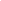 А. Барто.   Штукатуры.Гайда Лагздынь.   Кем ты будешь?С. Михалков.   А что у вас?В. Ланцетти.   Летчик, летчик.С. Маршак.   Пограничник.Н. Абрамцева.   Правдивая история о садовнике.Л. Скребцова.   Чудесный парикмахер.Русская народная сказка.   Семь Симеонов.
